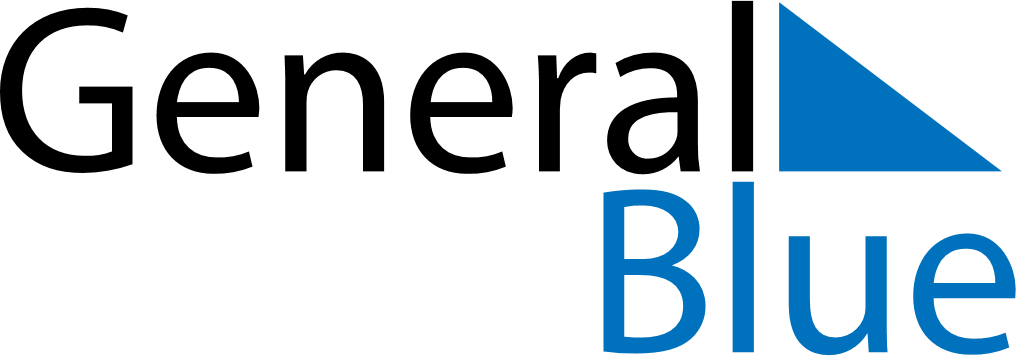 November 2026November 2026November 2026November 2026The NetherlandsThe NetherlandsThe NetherlandsSundayMondayTuesdayWednesdayThursdayFridayFridaySaturday1234566789101112131314Saint Martin151617181920202122232425262727282930